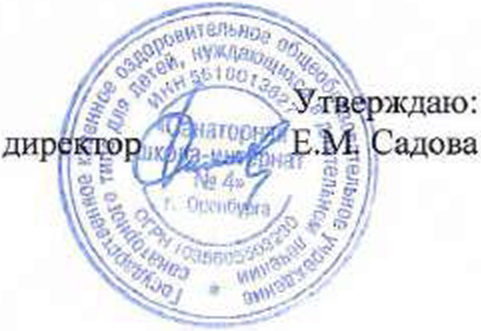 Календарный план воспитательной работыГКООУ «Санаторная школа-интернат №4» г. Оренбурга Дела, события, мероприятияКлассы Ориентировочное время проведенияОтветственныеОтветственныеМодуль «Ключевые общешкольные дела»Модуль «Ключевые общешкольные дела»Модуль «Ключевые общешкольные дела»Модуль «Ключевые общешкольные дела»Модуль «Ключевые общешкольные дела»Внешкольный уровеньВнешкольный уровеньВнешкольный уровеньВнешкольный уровеньВнешкольный уровеньУчастие в городских, областных, Всероссийских конкурсах разной направленности5-8В течение годаЗДВРЗДВРВсероссийский открытый урок ОБЖ (урок подготовки обучающихся к действиям в различных ЧС)5-81.09.2021классные руководители, воспитателиклассные руководители, воспитателиОбластной фестиваль «Тепло Детских сердец»5-706-10.09.2021ЗДВР, Башлыкова В.Ф.,Мирошниченко Т.Н.,Еременко М.В.ЗДВР, Башлыкова В.Ф.,Мирошниченко Т.Н.,Еременко М.В.Год науки и технологий. Воспитательный час  «Вклад В.Л. Гончарова  и И.М. Виноградова в науку математика»  5-813.09.2021Родионов А.А., воспитателиРодионов А.А., воспитателиВсероссийский Петровский урок (посвященный 350- летию со Дня рождения Петра I) «Россия-морская держава»«Кунсткамера-первый Российский музей»5-7814-15.09.2021воспитателивоспитателиВсероссийский экологический субботник «Зеленая Россия»5-8сентябрьвоспитателивоспитателиСлайд-презентация «Эрдниев Пюрвя Мучкаевич» 5-814.10.2021воспитателивоспитателиБиблиотечный урок  «По страницам биографии Ф.М.Достоевского» (посвященный 200- летию со Дня рождения  Ф.М.Достоевского) 5-810.11.2021библиотекарь,воспитателибиблиотекарь,воспитателиЧас патриотизма «О тех, кто не вернулся» (в рамках Дня Неизвестного солдата) 5-82.12.2021воспитателивоспитатели«Героические страницы истории  Отечества» (в рамках Дня Героев Отечества)5-89.12.2021воспитателивоспитателиАкция "Георгиевская ленточка"5-8апрель - майклассные руководители,воспитателиклассные руководители,воспитателиАкция «Вахта памяти»5-8апрель - майклассные руководители,воспитателиклассные руководители,воспитателиВоспитательный час  «День славянской письменности и культуры»824.05.2022воспитателивоспитатели«Новгородские берестяные  грамоты» 6-724.05.2022библиотекарь,воспитателибиблиотекарь,воспитателиШкольный уровеньШкольный уровеньШкольный уровеньШкольный уровеньШкольный уровеньЛинейка, посвященная Дню знаний5-81.09.2021ЗДВР, Башлыкова В.Ф.ЗДВР, Башлыкова В.Ф.Акция «О, возраст Осени, ты дорог и прекрасен»5-81.10.2021классные руководители,воспитателиклассные руководители,воспитателиАкция «Мы говорим вам от души спасибо»5-85.10.2021ЗДВР,Башлыкова В.Ф.ЗДВР,Башлыкова В.Ф.Концертно-развлекательная программа, посвященная Новому году 5-8декабрьЗДВР,Башлыкова В.Ф.,воспитатели,классные руководителиЗДВР,Башлыкова В.Ф.,воспитатели,классные руководителиСмотр «Строя и песни»5-824.02.2022Родионов А.А.классные руководителивоспитателиРодионов А.А.классные руководителивоспитателиКонкурсно-развлекательная программа «А ну-ка, девочки»5-83.03.2022воспитателивоспитателиТоржественная линейка, посвященная окончанию учебного года5-8майЗДВР,Башлыкова В.Ф.,классный руководитель 9 класса,воспитателиЗДВР,Башлыкова В.Ф.,классный руководитель 9 класса,воспитателиКлассный уровеньКлассный уровеньКлассный уровеньКлассный уровеньКлассный уровеньУрок Мира5-81.09.2021классные руководителиклассные руководителиВоспитательный час «Доверяя доброму сердцу. Телефон доверия для детей» 5-807.09.2021воспитателивоспитателиВоспитательский час  «Жить на свете безграмотным трудно!» рамках Международного дня  распространения грамотности) 5-88.09.2021воспитателивоспитателиМодуль «Классное руководство/воспитатель»(осуществляется согласно индивидуальным планам работы классных руководителей/воспитателей)Модуль «Классное руководство/воспитатель»(осуществляется согласно индивидуальным планам работы классных руководителей/воспитателей)Модуль «Классное руководство/воспитатель»(осуществляется согласно индивидуальным планам работы классных руководителей/воспитателей)Модуль «Классное руководство/воспитатель»(осуществляется согласно индивидуальным планам работы классных руководителей/воспитателей)Модуль «Классное руководство/воспитатель»(осуществляется согласно индивидуальным планам работы классных руководителей/воспитателей)Работа с классным коллективомРабота с классным коллективомРабота с классным коллективомРабота с классным коллективомРабота с классным коллективомОформление личных дел обучающихся 5-8сентябрь, майклассные руководителиклассные руководителиСоставление рабочей программы воспитательной деятельности5-8августклассные руководителиклассные руководителиПроведение инструктажей по ТБ5-8в течение годаклассные руководителиклассные руководителиОказание помощи в организации питания обучающихся 5-8ежедневноклассные руководителивоспитателиклассные руководителивоспитателиМониторинг посещаемости обучающимися ОО5-8ежедневноклассные руководителиклассные руководителиОрганизация и контроль дежурства обучающихся по образовательной организации и классу5-8ежедневноклассные руководителиклассные руководителиОрганизация и контроль прохождения обучающимися медицинского обследования5-8в течение годаклассные руководителиклассные руководителиАнализ состояния воспитательной работы в классе 5-8майклассные руководителиклассные руководителиИнициирование и поддержка участия класса в общешкольных ключевых делах, оказание необходимой помощи обучающимся в их подготовке, проведении и анализе 5-8по плану школыклассные руководители ученическое самоуправлениеклассные руководители ученическое самоуправлениеЧас общения «День знаний»5-81.09.2021классные руководителиклассные руководителиЧас общения «Всероссийский открытый урок ОБЖ» (приуроченный ко Дню гражданской обороны Российской Федерации)5-84.10.2021классные руководителиклассные руководителиЧас общения «День народного единства» 5-8     4.11.2021классные  руководителиклассные  руководителиОткрытый час общения «Урок – суд по теме «Нюрнбергский процесс»83 неделя ноября (20.11) Воротникова А.Э.Воротникова А.Э.Час общения «Единый урок «Права человека»»5-810.12.2021классные руководителиклассные руководителиЧас общения. День полного освобождения Ленинграда от фашистской блокады (1944г.) 5-827.01.2022классные руководителиклассные руководителиЧас общения «День памяти о  россиянах, исполнявших служебный долг за пределами Отечества»5-815-18.02. 2022классные руководителиклассные руководителиЧас общения «Крым и Россия – едины»5-815-18.03. 2022классные руководителиклассные руководителиЧас общения. Гагаринский урок. «Космос – это мы»5-812-15.04.2022классные руководителиклассные руководителиЧас общения: «День Победы советского народа в Великой Отечественной войне» 1941-1945 годов» 5-84-6.05.2022классные руководителиклассные руководителиЧас общения  «У правил дорожного движения не бывает каникул»  (в рамках акции «Внимание, дети!») 5-820.05.2022классные руководителиклассные руководителиИндивидуальная работа с обучающимисяИндивидуальная работа с обучающимисяИндивидуальная работа с обучающимисяИндивидуальная работа с обучающимисяИндивидуальная работа с обучающимисяИзучение особенностей личностного развития обучающихся класса/группы через наблюдение за их поведением в повседневной жизни5-8в течение годаклассные руководители,воспитателиклассные руководители,воспитателиИндивидуальная работа с обучающимися класса, направленная на заполнение ими личных портфолио5-8в течение годаклассные руководителиклассные руководителиРабота с учителями, преподающими в классе (группе)Работа с учителями, преподающими в классе (группе)Работа с учителями, преподающими в классе (группе)Работа с учителями, преподающими в классе (группе)Работа с учителями, преподающими в классе (группе)Регулярная работа с учителями – предметниками по вопросам воспитания5-8в течение годаклассные руководителиклассные руководителиРабота с родителями /законными представителями обучающихсяРабота с родителями /законными представителями обучающихсяРабота с родителями /законными представителями обучающихсяРабота с родителями /законными представителями обучающихсяРабота с родителями /законными представителями обучающихсяОформление социальных паспортов в классах. Обновление банка данных5-8до 17.09.2021,январь 2022классные руководители,социальный педагогклассные руководители,социальный педагогМодуль «Курсы внеурочной деятельности»Модуль «Курсы внеурочной деятельности»Модуль «Курсы внеурочной деятельности»Модуль «Курсы внеурочной деятельности»Модуль «Курсы внеурочной деятельности»Несистемные занятия внеурочной деятельностиНесистемные занятия внеурочной деятельностиНесистемные занятия внеурочной деятельностиНесистемные занятия внеурочной деятельностиНесистемные занятия внеурочной деятельностиС деньгами на ты или зачем быть финансово-грамотным6-730.09.2021Седых О.В.Седых О.В.«Личный финансовый план-путь к достижению цели» 87.10.2021Седых О.В.Седых О.В.Как защититься от кибермошенничества. Правила безопасности в киберпространстве.811.10.2021Седых О.В.Седых О.В.Все про кредит или четыре правила, которые помогут достичь цели6-718.11.2021Седых О.В.Седых О.В.Вклады: как сохранить и приумножить6-718.01.2022Седых О.В.Седых О.В.Платить и зарабатывать с банковской картой 831.01.2022Седых О.В.Седых О.В.Твой безопасный банк в кармане6-715.03.2022Седых О.В.Седых О.В.Азбука страхования и пять важных советов, которые тебе помогут811.04.2022Седых О.В.Седых О.В.Модуль «Школьный урок»(осуществляется согласно индивидуальным планам работы учителей-предметников)Модуль «Школьный урок»(осуществляется согласно индивидуальным планам работы учителей-предметников)Модуль «Школьный урок»(осуществляется согласно индивидуальным планам работы учителей-предметников)Модуль «Школьный урок»(осуществляется согласно индивидуальным планам работы учителей-предметников)Модуль «Школьный урок»(осуществляется согласно индивидуальным планам работы учителей-предметников)Организация участия обучающихся в Предметных неделях 5-8по отдельному графикуучителя-предметникиучителя-предметникиМетоды решения  математических задач в работах  И.И Александрова (165 лет со Дня рождения)824.12.2021Родионов А.А.Родионов А.А.Конкурс «Самый грамотный в классе» в рамках Дня родного языка5-821.02.2022учителя русского языкаучителя русского языкаЧитательская конференция, посвященная Московской битвы (по произведениям российских, советских писателей)77.12.2021учителя литературы,библиотекарь,воспитателиучителя литературы,библиотекарь,воспитателиВсероссийский открытый урок ОБЖ (приуроченный к празднованию Всемирного дня ГО)7-81.03.2022Еременко М.В.Еременко М.В.Неделя математики5-814-20.03.2022учителя математикиучителя математикиМодуль «Самоуправление»Модуль «Самоуправление»Модуль «Самоуправление»Модуль «Самоуправление»Модуль «Самоуправление»Школьный уровеньШкольный уровеньШкольный уровеньШкольный уровеньШкольный уровеньВыбор Совета обучающихся5-8сентябрьсентябрьклассные руководителиСмотр классных уголков5-8октябрь, январьоктябрь, январьСовет обучающихсяЗДВР,руководители  МО Участие актива в подготовке и проведении школьных мероприятий5-8в течение годав течение годапедагогические работникиРейд по проверке внешнего вида, санитарного состояния спальных корпусов5-815.10.202115.10.2021Совет обучающихсяЗДВРКвест – игра «Здоровье в наших руках»5-88.11.20218.11.2021Совет обучающихся, классные органы самоуправления,воспитателиРейд по проверке организации дежурства по школе5-89.11.20219.11.2021Совет обучающихсяЗДВРАкция «Узнай о волонтерстве» (в рамках Международного дня добровольца (волонтера)6-86.12.20216.12.2021Совет обучающихсявоспитателиКонкурс новогодних газет5-821.12.202121.12.2021Совет обучающихсяКотельникова Е.В.Рейд по проверке внешнего вида, санитарного состояния спальных корпусов5-804.02.202204.02.2022Совет обучающихсяЗДВРЧас - практикум «День местного самоуправления» 5-821.04.202221.04.2022Совет обучающихся, воспитателиАкция «Государственный флаг Российской Федерации»5-823.05.2022(22)23.05.2022(22)Совет обучающихся, воспитателиКлассный уровеньКлассный уровеньКлассный уровеньКлассный уровеньКлассный уровеньВыбор актива класса. Распределение обязанностей5-8сентябрьсентябрьклассные руководителиОформление и обновление классных уголков5-8сентябрь, январьсентябрь, январьактив класса,классные руководители Участие актива в подготовке и проведении классных и школьных мероприятий5-8в течение годав течение годапедагогические работникиАкция  «Живи, книга!» в рамках Международного  дня  школьных библиотек  5-825.10.202125.10.2021библиотекарь, Совет обучающихся, классные органы самоуправленияМодуль «Профориентация»Модуль «Профориентация»Модуль «Профориентация»Модуль «Профориентация»Модуль «Профориентация»Внешкольный уровеньВнешкольный уровеньВнешкольный уровеньВнешкольный уровеньВнешкольный уровеньВсероссийский  открытый урок «ПроеКТОриЯ»8октябрь-апрельоктябрь-апрельклассные руководители Экскурсия в колледж сервиса8по согласованиюпо согласованиюсоциальный педагог,классные руководители,воспитателиВсероссийский открытый урок «ОБЖ» (день пожарной охраны»5-828.04.2022  (30)28.04.2022  (30)воспитателиШкольный уровеньШкольный уровеньШкольный уровеньШкольный уровеньШкольный уровеньВоспитательный час «Профессия с большой буквы»5-806.10.202106.10.2021воспитателиЗащита мини проектов «Профессия моей мамы» (посвященная Дню матери в России»5-725.11.202125.11.2021воспитателиВоспитательный час «Лабиринт профессий" 5-819.01.202219.01.2022воспитателиПодготовка стендовой информации: «Формула выбора профессии»5-83.02.20223.02.2022социальный педагогИгра-путешествие «В мире науки»5-88.02.20228.02.2022воспитателиАукцион знаний (в рамках Всероссийской  недели музыки для детей и юношества)5-821-24.03.202221-24.03.2022Башлыкова В.Ф.Классный уровеньКлассный уровеньКлассный уровеньКлассный уровеньКлассный уровеньВоспитательный час «Люди разных профессий. Профессии, в которых нуждается город»5-822.09.202122.09.2021воспитателиВсероссийский урок «История самбо»816.11.202116.11.2021воспитателиБеседа по профориентации «Хочу. Могу. Надо» 824.01.202224.01.2022педагог-психолог,социальный педагогБиблиотечный урок. «Это я, это я – это все моя семья»511.05.202211.05.2022библиотекарь,воспитателиКруглый стол «Я и моя семья». Профессия моих родителей (в рамках международного дня семьи)6-812.05.2022(15)12.05.2022(15)воспитателиИндивидуальный уровеньИндивидуальный уровеньИндивидуальный уровеньИндивидуальный уровеньИндивидуальный уровеньАнкетирование «Профессиональное самоопределение»817.01.202217.01.2022педагог-психолог,социальный педагогИндивидуальные консультации по профессиональному самоопределению 8в течение годав течение годапедагог-психологсоциальный педагогМодуль «Безопасность. Формирование культуры ЗОЖ»Модуль «Безопасность. Формирование культуры ЗОЖ»Модуль «Безопасность. Формирование культуры ЗОЖ»Модуль «Безопасность. Формирование культуры ЗОЖ»Модуль «Безопасность. Формирование культуры ЗОЖ»1.Профилактика детской дорожной безопасности1.Профилактика детской дорожной безопасности1.Профилактика детской дорожной безопасности1.Профилактика детской дорожной безопасности1.Профилактика детской дорожной безопасностиВнешкольный уровеньВнешкольный уровеньВнешкольный уровеньВнешкольный уровеньВнешкольный уровеньУчастие в конкурсах, акциях  различного уровня5-8по положениюпо положениювоспитателиАкция «Внимание, дети!»5-8сентябрьсентябрьпедагогические работникиШкольный уровеньШкольный уровеньШкольный уровеньШкольный уровеньШкольный уровеньКорректировка Паспорта дорожной безопасности5-8мартмартЗДВРСмотр уголков ПДД5-8октябрь, январьоктябрь, январьЗДВР,руководители  МО Неделя безопасности  дорожного движения- ознакомление с план-схемой безопасного пути «дом-школа», паспорт дорожной безопасности- Обновление содержания информационных стендов (классные уголки) по ПДД- организация работы «Родительский патруль»Беседа с родителями/законными представителями: «Роль семьи в профилактике детского дорожно-транспортного травматизма»- Воспитательские часы:Ролевая игра «Правила безопасного поведения на улицах и дорогах. Безопасность участников дорожного движения»  5-85-824-30.09.202124-30.09.2021классные руководителивоспитателиКлассный уровеньКлассный уровеньКлассный уровеньКлассный уровеньКлассный уровеньПроведение инструктажей по ТБ №4                                                              22                                                              26                                                              29                                                             32-34                                                             38                                                             425-83.09декабрьянварьфевральмартапрельмай3.09декабрьянварьфевральмартапрельмайклассные руководителиТематические воспитательные часы5-8ежемесячноежемесячновоспитателиИндивидуальный уровеньИндивидуальный уровеньИндивидуальный уровеньИндивидуальный уровеньИндивидуальный уровеньМониторинг сформированности знаний безопасного поведения на улицах и дорогах у обучающихся5-8сентябрьсентябрьвоспитатели2.Профилактика пожарной безопасности2.Профилактика пожарной безопасности2.Профилактика пожарной безопасности2.Профилактика пожарной безопасности2.Профилактика пожарной безопасностиВнешкольный уровеньВнешкольный уровеньВнешкольный уровеньВнешкольный уровеньВнешкольный уровеньВстречи с сотрудниками МЧС5-8по отдельному графикупо отдельному графикуЗДВР,воспитателиУчастие в конкурсах, акциях  различного уровня5-8по положениюпо положениюклассные руководители,воспитателиВсероссийский открытый урок «ОБЖ» (день пожарной охраны»5-828.04.2022  (30)28.04.2022  (30)воспитателиШкольный уровеньШкольный уровеньШкольный уровеньШкольный уровеньШкольный уровеньТренировочная эвакуация5-81 раз в четверть1 раз в четвертьзаместители директора,педагогические работникиКлассный уровеньКлассный уровеньКлассный уровеньКлассный уровеньКлассный уровеньПроведение инструктажей по ТБ №5,6                                                             19-20,22                                                              31                                                              35                                                              435-81.09декабрь,март,апрель,май1.09декабрь,март,апрель,майклассные руководители3. Профилактика экстремизма и терроризма3. Профилактика экстремизма и терроризма3. Профилактика экстремизма и терроризма3. Профилактика экстремизма и терроризма3. Профилактика экстремизма и терроризмаВнешкольный уровеньВнешкольный уровеньВнешкольный уровеньВнешкольный уровеньВнешкольный уровеньАкция. Воспитательский час «День солидарности в борьбе с терроризмом» 5-82.09.20212.09.2021воспитателиДень ГО. Подготовка и распространение памяток по вопросам обеспечения  комплексной безопасности5-81.10.20211.10.2021социальный педагогШкольный уровеньШкольный уровеньШкольный уровеньШкольный уровеньШкольный уровеньСтендовая информация, выпуск буклетов  и беседа: «Экстремизм. Основные понятия» 6-813,21.09.202113,21.09.2021педагог-психологУрок-практикум по психологии «Как справиться с агрессией»  5-818-22.10.202118-22.10.2021педагог-психолог«Будь бдителен!» (использование материалов сайта nac.gov.ru Антитеррор детям»)5-814.12.202114.12.2021воспитателиКлассный уровеньКлассный уровеньКлассный уровеньКлассный уровеньКлассный уровеньПроведение инструктажей по ТБ №1                                                              21                                                              27-285-81.09декабрьфевраль1.09декабрьфевральклассные руководителиТворческое дело  «Мы разные, но мы дружим»5-716.11.202116.11.2021воспитателиЗанятие с элементами тренинга «Учимся быть терпимыми»  817.11.202117.11.2021педагог-психологИндивидуальный уровеньИндивидуальный уровеньИндивидуальный уровеньИндивидуальный уровеньИндивидуальный уровеньПомощь обучающимся, находящимся в трудной жизненной ситуации, склонным к депрессии и суицидальному настроению, агрессивному и девиантному поведению (консультации для обучающихся)5-8мартмартсоциальный педагог,педагог-психологКонсультации психолога «Проблемы экстремизма в подростковой среде» 7-8апрельапрельпедагог-психолог4. Профилактика правонарушений, правовое и антикоррупционное воспитание.  4. Профилактика правонарушений, правовое и антикоррупционное воспитание.  4. Профилактика правонарушений, правовое и антикоррупционное воспитание.  4. Профилактика правонарушений, правовое и антикоррупционное воспитание.  4. Профилактика правонарушений, правовое и антикоррупционное воспитание.  Внешкольный уровеньВнешкольный уровеньВнешкольный уровеньВнешкольный уровеньВнешкольный уровеньКонкурс социальной антикоррупционной рекламы «Вместе против коррупции!»7-825.09.202125.09.2021Воротникова А.Э.Пожидаева Т.В.Акция «Государственный флаг Российской Федерации»5-823.05.2022(22)23.05.2022(22)Совет обучающихся, воспитателиШкольный уровеньШкольный уровеньШкольный уровеньШкольный уровеньШкольный уровеньВстречи с сотрудниками правоохранительных органов5-8ноябрь/по отдельному графикуноябрь/по отдельному графикуЗДВРсоциальныйпедагогЗаседания Совета профилактики (по отдельному плану)5-8по мере необходимостипо мере необходимостисоциальный педагогСтендовая информация «Мои права и обязанности»5-8ноябрьноябрьсоциальный,  педагогБеседа (выпуск буклетов): «Конфликты и пути их решения» 5-8ноябрьноябрьсоциальный педагог,педагог-психологВыставка рисунков «Коррупция глазами подростка» 7-823.11.202123.11.2021воспитателиРаспространение буклетов «Правовая ответственность несовершеннолетних»5-807.02.202207.02.2022социальный педагогПрофилактические инструктажи:«Селфи-риски», «Зацепинг», «Интернет зависимость», «Буллинг», «Скулшутинг» и.т.д (беседы, стендовая информация, выпуск буклетов и памяток )5-8апрельапрельпедагог-психолог,социальный педагогЧас - практикум «День местного самоуправления» 5-821.04.202221.04.2022Совет обучающихся, воспитателиАкция «Безопасное лето», включающая работу по направлениям: «Безопасные окна», «Безопасные дороги», «Безопасные водоемы», «Безопасность в быту» (беседы, стендовая информация, выпуск буклетов и памяток  для родителей/законных представителей и обучающихся)5-8маймайсоциальный педагог,педагог-психологКлассный уровеньКлассный уровеньКлассный уровеньКлассный уровеньКлассный уровеньПроведение инструктажей по ТБ №2,35-81-2.091-2.09классные руководителиВоспитательный час «Безопасность использования личных данных» (rkn.gov.ru –портал персональных данных –мультимедиа: презентация, урок)5-827.09.202127.09.2021воспитателиВоспитательный час (круглый стол) «Мои  права и обязанности» (В рамках всемирного дня правовой помощи детям)  5-822.11.202122.11.2021социальный педагогвоспитателиВоспитательский час  «День конституции Российской Федерации»5-713.12.202113.12.2021воспитателиВикторина ««Знаю ли я конституцию РФ?» 813.12.202113.12.2021воспитателиИндивидуальный  уровеньИндивидуальный  уровеньИндивидуальный  уровеньИндивидуальный  уровеньИндивидуальный  уровеньИндивидуальные консультации:-    разрешения конфликтных ситуаций;-    поведение обучающихся5-8в течение годав течение годаЗДВР,педагог-психолог,социальный,  педагог, классные руководители,воспитатели5. Формирование культуры ЗОЖ5. Формирование культуры ЗОЖ5. Формирование культуры ЗОЖ5. Формирование культуры ЗОЖ5. Формирование культуры ЗОЖВнешкольный уровеньВнешкольный уровеньВнешкольный уровеньВнешкольный уровеньВнешкольный уровеньПрофилактические мероприятия специалистами подростковой наркологической службы по предупреждению употребления несовершеннолетними психоактивных веществ(или кинолекторий с демонстрацией видеороликов с антинаркотической направленностью (narko56.ru/ Видеоуроки. «Познаем вместе он-лайн»)85-8сентябрь202123.09.2021сентябрь202123.09.2021социальный педагогсоциальный педагогвоспитателиУчастие в региональном этапе Всероссийского конкурса социальной рекламы в области формирования ЗОЖ обучающихся «Стиль жизни-здоровье! 2021» (письмо МООО от 24.05.2021 №01-23/3428)5-67-8до 10.10.2021до 10.10.2021руководители  МОСоциально-психологическое тестирование  8сентябрь-ноябрьсентябрь-ноябрьЗДВР,педагог-психолог,социальный  педагогКонкурс  рисунков  «Белая ромашка» в рамках Всемирного  дня  борьбы с туберкулезом (в рамках акции «Белая ромашка»5-824.03.202224.03.2022воспитателиШкольный уровеньШкольный уровеньШкольный уровеньШкольный уровеньШкольный уровеньОформление тематических стендов по наркопрофилактике употребления ПАВ, интернет - зависимости 5-8до 30.09.2021до 30.09.2021социальный педагогпедагог-психологАкция «Спорт против вредных привычек. Кросс наций» 5-829.09.202129.09.2021Мирошниченко Т.Н.Согласование графика работы кружков дополнительного образованияУтверждение расписанияФормирование группсентябрь 2021сентябрь 2021ЗДВР педагоги ДОРабота кружков  по утвержденному плану 5-8октябрь-майоктябрь-майЗДВРпедагоги ДОАкция «Спорт против вредных привычек» Соревнования  «Мини-футбол» 6-812.10.202112.10.2021Мирошниченко Т.Н.Рейд по проверке внешнего вида, санитарного состояния спальных корпусов5-815.10.202115.10.2021Совет обучающихсяЗДВР Соревнования по шашкам5-819.10.202119.10.2021Мирошниченко Т.Н.Квест – игра «Здоровье в наших руках»5-88.11.20228.11.2022Совет обучающихся, классные органы самоуправления,воспитателиВнутришкольные соревнования «Президентское многоборье»5-811.11.202111.11.2021Мирошниченко Т.Н.Изготовление и распространение буклетов, памяток  по профилактике наркомании, алкоголизма, табакокурения5-8до 24.11.2021до 24.11.2021социальный педагогАкробатическая гимнастика5-716.12.202116.12.2021Мирошниченко Т.Н.Соревнование по дартсу5-823.12.202123.12.2021Мирошниченко Т.Н.Работа по профилактике различных видов зависимостей «Виды зависимости» (встреча с представителями центра медицинской профилактики и наркологического диспансера, буклеты, стендовая информация)7-8январьянварьсоциальный педагог,педагог-психологПервенство школы по гиревому спорту «Мы дружны и тем сильны» 5-813.01.202213.01.2022Мирошниченко Т.Н.Настольный теннис (сборная школы)6-820.01.202220.01.2022Мирошниченко Т.Н.Рейд по проверке внешнего вида, санитарного состояния спальных корпусов5-804.02.202204.02.2022Совет обучающихсяЗДВР«День прыгуна» Скипинг  (прыжки через скакалку)5-710.02.202210.02.2022Мирошниченко Т.Н.«Вперед, мальчишки!» первенство ГКООУ «Санаторная школа-интернат №4» по лыжным гонкам 5-817.02.202217.02.2022Мирошниченко Т.Н.Распространение буклетов «Сохранение и укрепление психического здоровья детей и подростков»5-807.02.202207.02.2022педагог-психолог«Армрестлинг»5-817.03.202217.03.2022Мирошниченко Т.Н.Предметная неделя по физической культуре  «Выбирай спорт! Выбирай здоровье!» 5-84-8.04.20224-8.04.2022Мирошниченко Т.Н.Классный уровеньКлассный уровеньКлассный уровеньКлассный уровеньКлассный уровеньПроведение инструктажей по ТБ: № 3,7,8                                                                9-12                                                               13-17                                                              18                                                              23-25                                                              30-31,33-34                                                              35,37                                                              39-415-82.09, 10.09, 3.09октябрьноябрьдекабрьянварьмартапрельмай2.09, 10.09, 3.09октябрьноябрьдекабрьянварьмартапрельмайклассные руководителиТематические беседы о мерах профилактики, правилах личной гигиены в целях противодействия распространению COVID-19.5-8в течение годав течение годаклассные руководители,воспитателиПросмотр и обсуждение видеофильмов, посвященных всемирному Дню борьбы со СПИДом81.12.20211.12.2021воспитателиКинолекторий с показом видеороликов «Где вас поджидает опасность» (энергетики) 5-6 28.02.202228.02.2022соц. педагогИндивидуальный уровеньИндивидуальный уровеньИндивидуальный уровеньИндивидуальный уровеньИндивидуальный уровеньАнкета «Что я знаю о ЗОЖ?»5-8ноябрьноябрьвоспитатели «Что Вы знаете про СПИД?» (тест)81.12.20211.12.2021воспитателиМониторинг знаний техники безопасности при работе за компьютером и правил безопасной работы в сети интернет (тестирование)5-8январьянварьучитель информатикиТест-анкета для самооценки школьниками факторов риска ухудшения здоровья (методика Н.К.Смирнова)5-8февральфевральвоспитателиАнкетирование «Профилактика инфекционных заболеваний и укрепление иммунитета»5-803.202203.2022воспитателиМодуль «Организация предметно-эстетической среды»Модуль «Организация предметно-эстетической среды»Модуль «Организация предметно-эстетической среды»Модуль «Организация предметно-эстетической среды»Модуль «Организация предметно-эстетической среды»Оформление классных уголков5-8До 10.09.2021До 10.09.2021классные руководителиУчастие в трудовых десантах по благоустройству школы-интерната5-8в течение годав течение годавоспитателиклассные руководители«Здравствуй, Осень золотая» выставка рисунков и подделок5-828.09.202228.09.2022воспитателиклассные руководителиТворческое дело  «Мы разные, но мы дружим»5-716.11.202116.11.2021воспитателиВыставка рисунков по произведениям Н.А.Некрасова. Обзор и выставка  книг посвященная 200-летию со дня рождения Н.А.Некрасова5-88.12.20218.12.2021воспитателибиблиотекарьВыставка   рисунков и подделок «Новогоднее настроение»5-820.12.202120.12.2021воспитателиКонкурс новогодних газет5-821.12.202121.12.2021классные руководителиВыставка рисунков и поделок, посвященная Дню защитника Отечества5-822.02.202222.02.2022классные руководителивоспитателиВыставка рисунков и поделок, посвященная 8 марта «Весенние фантазии» 5-801.03.202201.03.2022классные руководителивоспитателиКонкурс  рисунков  «Белая ромашка» в рамках Всемирного  дня  борьбы с туберкулезом (в рамках акции «Белая ромашка»5-821.03.202221.03.2022воспитателиВыставка декоративно-прикладного творчества ко Дню Великой Победы5-825.04.202225.04.2022воспитателиМодуль «Работа с родителями»Модуль «Работа с родителями»Модуль «Работа с родителями»Модуль «Работа с родителями»Модуль «Работа с родителями»Групповой уровень Групповой уровень Групповой уровень Групповой уровень Групповой уровень Выборы в общешкольный родительский комитет и родительский комитет класса5-8сентябрьсентябрьдиректорклассные , руководителиОформление социального паспорта ОО5-8до 01.10.2021до 01.10.2021социальный педагогЗаседания Совета профилактики (по отдельному плану)5-8по мере необходимостипо мере необходимостисоциальный педагогОформление социальных паспортов в классах. 5-8до 17.09.2021,январь 2022до 17.09.2021,январь 2022классные руководители,социальный педагогРодительский всеобуч1. «Психолого - педагогическое и правовое просвещение родителей, направленное на повышение их социальной ответственности, разъяснение правовых последствий ненадлежащего выполнения ими обязанностей по обучению и воспитанию детей, предотвращение случаев жестокого обращения с детьми»2. «Роль семьи в профилактике детского дорожно-транспортного травматизма. Выборы членов инициативной группы «Родительский патруль»3. «Безопасность использования личных данных»5-8сентябрь сентябрь социальный педагог, педагог-психолог, классные руководителиРодительское собрание «Итоги учебной четверти. Об ответственности родителей в период  каникул»5-8октябрь,декабрь,март,майоктябрь,декабрь,март,майклассные руководителиРабота комиссии по контролю за организацией горячего питания обучающихся 5-8сентябрь, ноябрь, февраль, апрельсентябрь, ноябрь, февраль, апрельЗДВРАкция «Безопасное лето», включающая работу по направлениям: «Безопасные окна», «Безопасные дороги», «Безопасные водоемы», «Безопасность в быту» (беседы, стендовая информация, выпуск буклетов и памяток  для родителей/законных представителей и обучающихся)5-8маймайсоциальный педагог,педагог-психологРодительское собрание «Безопасность обучающихся в информационно - телекоммуникативной сети Интернет» «Ребенок в автомобиле» «Внимание, дети!»«Ребенок вблизи водоемов, Ж/Д путей и транспорта»5-8маймайклассные руководителиИндивидуальный уровеньИндивидуальный уровеньИндивидуальный уровеньИндивидуальный уровеньИндивидуальный уровеньМониторинга отношения обучающихся (совместно с родителями/законными представителями) к               организации горячего питания в школе.5-8апрельапрельклассные руководителиИндивидуальная работа (по плану классных руководителей, социального педагога)Профилактическая работа с родителями/ законными представителями по предупреждению суицидальных действий среди подростков 5-8октябрь,январьоктябрь,январьпедагог-психологсоциальный педагог ,классные руководителиРаспространение буклетов «Сохранение и укрепление психического здоровья детей и подростков», «Правовая ответственность несовершеннолетних»5-8февральфевральпедагог-психологсоциальный педагогРаспространение памяток «Что необходимо человеку для поддержания иммунитета»5-81.03.20221.03.2022Сухомлинова Г.М.классные руководители Помощь обучающимся, находящимся в трудной жизненной ситуации, склонным к депрессии и суицидальному настроению, агрессивному и девиантному поведению (консультации  для  родителей)5-8мартмартсоциальный педагог,педагог-психологСоциально-педагогическое содействие родителям/законным представителям в психологической подготовке к итоговой аттестации9апрельапрельпедагог-психологсоциальный педагогАнкетирование для родителей /законных представителей  «Об условиях и качестве содержания детей и образовательном процессе в школе-интернате» (удовлетворенность  родителей /законных представителей)5-8апрель-майапрель-майЗДВРвоспитателиМодуль «Школьный музей»Модуль «Школьный музей»Модуль «Школьный музей»Модуль «Школьный музей»Модуль «Школьный музей»Внешкольный уровеньВнешкольный уровеньВнешкольный уровеньВнешкольный уровеньВнешкольный уровеньВиртуальные экскурсии,  онлайн – экскурсии5-8по отдельному графикупо отдельному графикувоспитатели, классные руководителиШкольный уровень. Классный уровень.Школьный уровень. Классный уровень.Школьный уровень. Классный уровень.Школьный уровень. Классный уровень.Школьный уровень. Классный уровень.Подбор материала и оформление  стенда «Листаем страницы школьной истории»5-8сентябрьсентябрьЕременко М. В.,Пожидаева Т. В.,Бондарева О. И.,воспитатели,классные руководителиПодбор материала и оформление  стенда  «Отдавая всю душу детям»5-8октябрьоктябрьЕременко М. В.,Пожидаева Т. В.,Бондарева О. И.,воспитатели,классные руководителиПодбор материала и оформление  стенда  «Наши звезды».5-8ноябрьноябрьЕременко М. В.,Пожидаева Т. В.,Бондарева О. И.,воспитатели,классные руководителиРабота по направлению «Многонациональное Оренбуржье»:1. Организация выставки экспонатов2. Изготовление стенда «Многонациональное Оренбуржье»5-8декабрь-январьдекабрь-январьЕременко М. В.,Пожидаева Т. В.,Бондарева О. И.,воспитатели,классные руководители Организация выставки - диорамы «Оренбуржье – край степей» 5-8февраль  -мартфевраль  -мартЕременко М. В.,Пожидаева Т. В.,Бондарева О. И.,воспитатели,классные руководителиРабота по созданию стенда (книги)  «Сквозь годы памяти и судьбы поколений»5-8апрель- майапрель- майЕременко М. В.,Пожидаева Т. В.,Бондарева О. И.,воспитатели,классные руководителиИндивидуальный  уровеньИндивидуальный  уровеньИндивидуальный  уровеньИндивидуальный  уровеньИндивидуальный  уровеньУчастие  в поиске и оформлении экспонатов для музея5-8сентябрь-майсентябрь-майвоспитатели,классные руководители